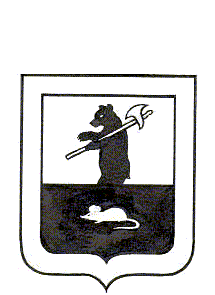 АДМИНИСТРАЦИЯ ГОРОДСКОГО ПОСЕЛЕНИЯ МЫШКИН	ПОСТАНОВЛЕНИЕ	г. Мышкин29.12.2023                                                                № 366О внесении изменений в постановление Администрациигородского поселения Мышкин от 15.03.2023 № 33«Об утверждении муниципальной программы «Защита населения и территории городского поселения Мышкин от чрезвычайных ситуаций, обеспечение пожарной безопасностии безопасности людей на водных объектах» на 2023-2025 годы»В соответствии с  Федеральным законом от 06.10.2003 № 131-ФЗ «Об общих принципах организации местного самоуправления в Российской Федерации», решением Муниципального Совета городского поселения Мышкин от 13.12.2022   № 42 «О бюджете городского поселения Мышкин  на 2023 год и на плановый период 2024 и 2025 годов», постановлением Администрации городского поселения Мышкин от 14.11.2016 № 403 «Об утверждении Положения о разработке, утверждении, реализации и оценке эффективности муниципальных программ в городском поселении Мышкин, ПОСТАНОВЛЯЕТ:1. Внести изменения в постановление Администрации городского поселения Мышкин от 15.03.2023 № 33 «Об утверждении муниципальной программы «Защита населения и территории городского поселения Мышкин от чрезвычайных ситуаций, обеспечение пожарной безопасности и безопасности людей на водных объектах» на 2023-2025 годы» изложив Приложение № 1 в новой редакции.2. Опубликовать настоящее постановление в газете «Волжские зори» и разместить на официальном сайте городского поселения Мышкин в информационно-телекоммуникационной сети «Интернет».          3. Контроль за исполнением настоящего постановления возложить на заместителя Главы Администрации городского поселения Мышкин.          4. Постановление вступает в силу после его официального опубликования.Глава городского поселения Мышкин                                                                                  А.А. КошутинаПриложение № 1к постановлению Администрации городского поселения Мышкинот 29.12.2023 № 366ПАСПОРТ МУНИЦИПАЛЬНОЙ ПРОГРАММЫI. Общая характеристика сферы реализации муниципальной программыВ последние годы защита населения и территорий от чрезвычайных ситуаций природного и техногенного характера выделилась в отдельную четко обозначенную область человеческой жизнедеятельности. Суть деятельности в этой сфере состоит во всестороннем противодействии чрезвычайным ситуациям, обеспечении снижения их количества и повышении уровня защищенности населения, безопасности потенциально опасных объектов и объектов жизнеобеспечения от угроз природного и техногенного характера, создании необходимых условий для развития города.Источниками событий чрезвычайного характера являются опасные природные явления, а также крупные техногенные аварии и катастрофы. Следует отметить, что общей характерной особенностью природных и техногенных опасностей на современном этапе является их взаимосвязанный комплексный характер, выражающийся в том, что одно возникающее бедствие может вызывать целую цепочку других более катастрофических процессов.Опасные природные явления, представляющие собой потенциальный источник угроз и рисков жизнедеятельности человека и хозяйственному потенциалу, включают в себя опасные гидрометеорологические (метеорологические, гидрологические, агрометеорологические) явления (сильные ветры, осадки и метели, интенсивные гололедно - изморозевые отложения, жара, мороз, засуха атмосферная и почвенная, наводнения, связанные с половодьем и дождевыми паводками), опасные процессы биогенного характера (пожары в природных системах, эпидемии, вызванные природно-очаговыми заболеваниями, в том числе связанные с переносом возбудителей мигрирующими животными), угрозы экономическому потенциалу и экономической безопасности, связанные с катастрофическим размножением и миграциями животных.Цикличность природных явлений и процессов создает условия для возникновения ЧС, характерных для территории области. К ним относятся ЧС, связанные с весенним паводком, пожарами и опасными метеорологическими явлениями.Среди природных опасностей наиболее разрушительными являются: наводнения, подтопления, ураганы и бури, сильные морозы.Не менее сложная обстановка может возникнуть и при авариях на всех видах транспорта.Пожары в зданиях и сооружениях производственного, жилого, социально-бытового и культурного назначения остаются самыми распространенными бедствиями. Порой они являются причиной гибели значительного числа людей и большого материального ущерба.Организация тушения пожаров предполагает создание необходимых условий для поддержания на должном уровне пожарной безопасности, уменьшения гибели, травматизма людей и размера материальных потерь от пожаров.        Согласно п. 1 ст. 76  «Требования пожарной безопасности по размещению подразделений пожарной охраны в поселениях и городских округах» Федерального закона  от 22.07.2008 № 123-ФЗ «Технический регламент о требованиях пожарной безопасности» дислокация подразделений пожарной охраны на территориях поселений и городских округов определяется исходя из условия, что время прибытия первого подразделения к месту вызова в городских поселениях и городских округах не должно превышать 10 минут, а в сельских поселениях - 20 минут. На территории городского поселения Мышкин расположена Пожарная часть – 32, которая осуществляет задачи в области пожарной безопасности. Личный состав ПЧ-32 обладает пожарно-техническими знаниями, всеми ресурсами для участия в профилактике, тушении пожаров на территории города и не выходит за пределы нормативного времени прибытия пожарных подразделений.  Проблема снижения рисков и смягчения последствий чрезвычайных ситуаций природного и техногенного характера в городе носит характер первостепенной важности, и ее решение также относится к приоритетной сфере обеспечения безопасности.С учетом уровня угроз для безопасного развития города, эффективное противодействие возникновению чрезвычайных ситуаций не может быть обеспечено только в рамках основной деятельности органов местного самоуправления. Характер проблемы требует долговременной стратегии.II. Цель и целевые показатели муниципальной программы      Целью Программы является повышение безопасности и защищенности населения от угроз техногенного, природного характера. Для достижения указанной цели в рамках реализации Программы необходимо решение следующих задач:1. Создание финансовых резервов и резервов материальных средств в целях гражданской обороны, предотвращения и ликвидации последствий чрезвычайных ситуаций природного и техногенного характера.2. Проведение комплекса мер, направленных на повышение общественной и личной безопасности граждан.Реализация мероприятий Программы в области защиты населения и территорий от чрезвычайных ситуаций природного и техногенного характера позволит:- уменьшить количество чрезвычайных ситуаций;- снизить число пожаров и минимизировать материальный ущерб от воздействия чрезвычайных ситуаций и пожаров;- создать резерв (запас) материальных ресурсов для ликвидации последствий ЧС.Сведения о целевых показателях (индикаторах) муниципальной программы «Защита населения и территории городского поселения Мышкин от чрезвычайных ситуаций, обеспечение пожарной безопасности и безопасности людей на водных объектах» на 2023-2025 годыIII. План мероприятий муниципальной программыСистема программных мероприятийIV. Методика оценки эффективности муниципальной программыСтратегическая результативность муниципальной программы - степень достижения показателей целей муниципальной программы на конец отчетного периода. Различают промежуточную результативность (ежегодно по итогам года накопительным итогом) и итоговую стратегическую результативность (на момент завершения муниципальной программы).Расчет индекса стратегической результативности муниципальной программы производится в соответствии с Приложением № 4 к Положению, утвержденному постановлением Администрации городского поселения Мышкин от 14.11.2016 № 403 «Об утверждении Положения о разработке, утверждении, реализации и оценке эффективности муниципальных программ в городском поселении Мышкин» V. Финансовое обеспечение муниципальной программы«Защита населения и территории городского поселения Мышкин от чрезвычайных ситуаций, обеспечение пожарной безопасности и безопасности людей на водных объектах» на 2023-2025 годыПАСПОРТподпрограммы «Обеспечение первичных мер противопожарной безопасности на территории городского поселения Мышкин» на 2023-2025 годы муниципальной программы«Защита населения и территории городского поселения Мышкинот чрезвычайных ситуаций, обеспечение пожарной безопасности и безопасности людей на водных объектах» на 2023-2025 годыI. Общая характеристика сферы реализации подпрограммыКомплекс мер, предусмотренных подпрограммой, основан на изучении основных тенденций пожароопасной ситуации на территории городского поселения Мышкин, прогнозных оценках их дальнейшего развития.В результате нарастания износа основных фондов, снижается надежность работы систем жизнеобеспечения. Негативно влияет на состояние пожарной безопасности социально–экономическая ситуация на территории городского поселения Мышкин.Для преодоления негативных тенденций в деле организации борьбы с пожарами необходимы целенаправленные, скоординированные действия органов местного самоуправления, предприятий и организаций городского поселения Мышкин, предусмотрения в местном бюджете финансирования мероприятий по обеспечению мер пожарной безопасности.Сложившееся положение с пожарами на территории городского поселения Мышкин обусловлено комплексом проблем правового, материально–технического и социального характера, накапливающихся десятилетиями и до настоящего времени не получивших должного решения.На оперативное введение сил и средств на тушение и успешные действия по спасению людей, имущества при пожарах оказывает существенное влияние состояние противопожарного водоснабжения.  С целью постоянного обновления и ремонта систем водоснабжения следует предусматривать дополнительную установку и ремонт существующих пожарных гидрантов на сетях водоснабжения, чистку имеющихся пожарных водоемов.Статистика свидетельствует, что более 60% пожаров происходит из – за нарушения правил пожарной безопасности и неосторожного обращения с огнем, то есть при косвенном или непосредственном участии населения. Поэтому профилактическая работа с населением должна быть поставлена во главу работы по предотвращению пожаров на территории городского поселения Мышкин.Меры, предусматриваемые настоящей подпрограммой, направлены на создание механизма обеспечения требуемого уровня безопасности людей от пожаров на территории городского поселения Мышкин. II. Цель (и) и целевые показатели подпрограммыЦелью подпрограммы является повышение уровня безопасности жизнедеятельности населения городского поселения Мышкин, снижение количества пожаров, гибели людей и минимизация материального ущерба на них.Достижение поставленной цели предполагает решение следующей задачи:1. Обеспечение первичных мер пожарной безопасности и их совершенствование на территории городского поселения Мышкин.Сведения о целевых показателях (индикаторах) подпрограммы«Обеспечение первичных мер противопожарной безопасности на территории городского поселения Мышкин» на 2023-2025 годыIII.План мероприятий подпрограммыСистема программных мероприятийIV. Финансовое обеспечение подпрограммы«Обеспечение первичных мер противопожарной безопасности на территории городского поселения Мышкин» на 2023-2025 годыПАСПОРТподпрограммы «Обеспечение безопасности граждан на водных объектах городского поселения Мышкин» на 2023-2025 годы муниципальной программы«Защита населения и территории городского поселения Мышкинот чрезвычайных ситуаций, обеспечение пожарной безопасности и безопасности людей на водных объектах» на 2023-2025 годыI. Общая характеристика сферы реализации подпрограммыПод водным объектом понимается природный, или искусственный водоем, водоток, либо иной объект, постоянное, или временное сосредоточение вод в котором имеет характерные формы и признаки водного режима.Поверхностные водные объекты, находящиеся в государственной, или муниципальной собственности, являются водными объектами общего пользования, то есть общедоступными водными объектами.Каждый гражданин вправе иметь доступ к водным объектам общего пользования и бесплатно использовать их для личных и бытовых нужд.Использование водных объектов общего пользования осуществляется в соответствии с правилами охраны жизни людей на водных объектах.Муниципальная программа «Обеспечение безопасности граждан на водных объектах городского поселения Мышкин» на 2023-2025 годы разработана в целях обеспечения безопасности населения на водных объектах, снижения риска гибели людей при купании в местах массового отдыха на водоемах в рамках реализации Поручения Президента Российской Федерации от 22.02.2012 г. № Пр-447 «О разработке региональных программ по созданию общественных спасательных постов в местах массового отдыха населения и обучению населения, прежде всего детей, плаванию и приемам спасания на воде».Несмотря на проводимые мероприятия Администрацией городского поселения Мышкин, такие как: оповещение населения в СМИ о запрете купания в необорудованных местах, оформление аншлагов «Купаться запрещено», оперативная обстановка на водоемах остается крайне нестабильной.Полная доступность для стихийного купания на водоемах создает предпосылки для несчастных случаев на воде.Основными причинами гибели людей на водных объектах являются:— купание в необорудованных местах;— отдых у водоемов в состоянии алкогольного опьянения.Применение программного подхода позволит рационально использовать средства бюджета городского поселения Мышкин, обеспечивающие создание безопасного времяпровождения на водных объектах.II. Цель (и) и целевые показатели подпрограммыЦелью подпрограммы является развитие системы защищенности населения и обеспечение безопасности в местах массового отдыха населения на водных объектах городского поселения Мышкин в весенне-летний период, предупреждение и сокращение количества несчастных случаев на водных объектах в осенне-зимний период.Достижение поставленной цели предполагает решение следующих задач:1. Модернизация мест массового отдыха населения на водных объектах, направленная на обеспечение безопасности, охраны жизни и здоровья людей;2. Информирование населения о правилах безопасности на водных объектах.Сведения о целевых показателях (индикаторах) подпрограммы«Обеспечение безопасности граждан на водных объектах городского поселения Мышкин» на 2023-2025 годыIII.План мероприятий подпрограммыСистема программных мероприятийIV. Финансовое обеспечение подпрограммы«Обеспечение безопасности граждан на водных объектах городского поселения Мышкин» на 2023-2025 годыПАСПОРТподпрограммы «Профилактика терроризма и экстремизма, а также минимизация и (или) ликвидация последствий их проявлений на территории городского поселения Мышкин» на 2023-2025 годы муниципальной программы«Защита населения и территории городского поселения Мышкинот чрезвычайных ситуаций, обеспечение пожарной безопасности и безопасности людей на водных объектах» на 2023-2025 годыI. Общая характеристика сферы реализации подпрограммыСитуация в сфере борьбы с терроризмом и экстремизмом на территории городского поселения Мышкин остается напряженной. Наличие на территории городского поселения Мышкин жизненно важных объектов, мест массового пребывания людей является фактором возможного планирования террористических акций членами бандформирований, поэтому сохраняется реальная угроза безопасности жителей.       Наиболее остро стоит проблема антитеррористической защищенности объектов социальной сферы в учреждениях образования, культуры, спортивных залах, где постоянно находится большое количество людей, в том числе и детей, а уровень материально – технической оснащенности указанных учреждений достаточно уязвим в террористическом отношении.          Настоящая подпрограмма дает возможность улучшить антитеррористическую защищенность объектов коммунальной и социальной сфер, а также снизить существенную социальную напряженность, вызванную боязнью людей при возникновении террористической угрозы.II. Цель (и) и целевые показатели подпрограммыЦелью подпрограммы является выявление и устранение причин, способствующих осуществлению террористической и экстремисткой деятельности.Достижение поставленной цели предполагает решение следующих задач:1. Противодействие распространению идеологии терроризма и экстремизма. Совершенствование системы информационного противодействия терроризму и экстремизму.2. Осуществление мер организационного и технологического характера, направленных на повышение уровня антитеррористической защищенности потенциальных объектов.Сведения о целевых показателях (индикаторах) подпрограммы«Профилактика терроризма и экстремизма, а также минимизация и (или) ликвидация последствий их проявлений на территории городского поселения Мышкин» на 2023-2025 годыIII.План мероприятий подпрограммыСистема программных мероприятийIV. Финансовое обеспечение подпрограммы«Профилактика терроризма и экстремизма, а также минимизация и (или) ликвидация последствий их проявлений на территории городского поселения Мышкин» на 2023-2025 годы1Наименование муниципальной программыМуниципальная программа «Защита населения и территории городского поселения Мышкин от чрезвычайных ситуаций, обеспечение пожарной безопасности и безопасности людей на водных объектах» на 2023-2025 годы2Заказчик муниципальной программыМУ «Администрация городского поселения Мышкин»3Ответственный исполнитель муниципальной программыЗаместитель Главы Администрации городского поселения МышкинНачальник организационно-правового отдела Администрации городского поселения Мышкин4Сроки реализации муниципальной программы2023-2025 годы5Основные цели муниципальной программыПовышение безопасности и защищенности населения от угроз техногенного и природного характера6Основные задачи муниципальной программы1. Создание финансовых резервов и резервов материальных средств в целях гражданской обороны, предотвращения и ликвидации последствий чрезвычайных ситуаций природного и техногенного характера.2. Проведение комплекса мер, направленных на повышение общественной и личной безопасности граждан.7Объемы и источники финансирования муниципальной программыОбщая потребность в финансовых средствах – 813,3 тыс. руб., в т.ч.:- средства бюджета городского поселения Мышкин – 813,3 тыс. руб., в том числе по годам:2023 – 213,3 тыс. руб.2024 – 300,0 тыс. руб.2025 – 300,0 тыс. руб.8Ожидаемые результаты- Уменьшение количества чрезвычайных ситуаций.- Снижение числа пожаров и минимизация материального ущерба от воздействия чрезвычайных ситуаций и пожаров.- Создание резервов (запасов) материальныхресурсов для ликвидации последствий ЧС.9Перечень подпрограмм и основных мероприятий1.Подпрограмма «Обеспечение первичных мер противопожарной безопасности на территории городского поселения Мышкин» на 2023-2025 годы.2. Подпрограмма «Обеспечение безопасности граждан на водных объектах городского поселения Мышкин» на 2023-2025 годы.3. Мероприятия по предупреждению и ликвидации последствий чрезвычайных ситуаций и стихийных бедствий природного и техногенного характера.4. Организация и осуществление мероприятий по территориальной обороне и гражданской обороне, защите населения и территории поселения от чрезвычайных ситуаций природного и техногенного характера.5. Подпрограмма «Профилактика терроризма и экстремизма, а также минимизация и (или) ликвидация последствий их проявлений на территории городского поселения Мышкин» на 2023-2025 годы.Наименование показателяЕдиница измеренияЗначение показателяЗначение показателяЗначение показателяЗначение показателяНаименование показателяЕдиница измеренияБазовое 2022 год2023 год плановое2024 год плановое2025 год плановое1234561. Создание финансовых резервов и резервов материальных средств в целях гражданской обороны, предотвращения и ликвидации последствий чрезвычайных ситуаций природного и техногенного характера.1. Создание финансовых резервов и резервов материальных средств в целях гражданской обороны, предотвращения и ликвидации последствий чрезвычайных ситуаций природного и техногенного характера.1. Создание финансовых резервов и резервов материальных средств в целях гражданской обороны, предотвращения и ликвидации последствий чрезвычайных ситуаций природного и техногенного характера.1. Создание финансовых резервов и резервов материальных средств в целях гражданской обороны, предотвращения и ликвидации последствий чрезвычайных ситуаций природного и техногенного характера.1. Создание финансовых резервов и резервов материальных средств в целях гражданской обороны, предотвращения и ликвидации последствий чрезвычайных ситуаций природного и техногенного характера.1. Создание финансовых резервов и резервов материальных средств в целях гражданской обороны, предотвращения и ликвидации последствий чрезвычайных ситуаций природного и техногенного характера.Количество мероприятий по предупреждению и ликвидации последствий чрезвычайных ситуаций и стихийных бедствий природного и техногенного характерашт.0111Количество размещенных памяток по предупреждению чрезвычайных ситуаций и стихийных бедствий природного и техногенного характерашт.8000400040004000Организация и осуществление мероприятий по территориальной обороне и  гражданской обороне, защите населения и территории поселения от чрезвычайных ситуаций природного и техногенного характерашт.0111Количество размещенных памяток по защите населения и территории поселения от чрезвычайных ситуаций природного и техногенного характерашт.80004000400040002. Проведение комплекса мер, направленных на повышение общественной и личной безопасности граждан.2. Проведение комплекса мер, направленных на повышение общественной и личной безопасности граждан.2. Проведение комплекса мер, направленных на повышение общественной и личной безопасности граждан.2. Проведение комплекса мер, направленных на повышение общественной и личной безопасности граждан.2. Проведение комплекса мер, направленных на повышение общественной и личной безопасности граждан.2. Проведение комплекса мер, направленных на повышение общественной и личной безопасности граждан.Снижение общего количества пожаров шт.13321Количество пострадавшего населения на водных объектах на территории городского поселения Мышкинчел.0000Организация мероприятия «Крещенские купания»шт.1111Количество размещенных памяток о  правилах безопасности на водных объектах на квитанциях оплаты коммунальных услугшт.4000505050Количество распространенных памятокшт.4000505050Количество мероприятий просветительского характера для представителей общественных объединений, по вопросам укрепления межнационального и межконфессионального согласия, обеспечения социальной и культурной адаптации мигрантов, профилактики экстремизма на территории муниципального образованияшт.3333Установка видеонаблюдения шт.2121№ п/пСодержание мероприятияЦель мероприятияИсполнительСрок исполненияИсточник финансированияОбъем финансирования по годам (тыс. руб.)Объем финансирования по годам (тыс. руб.)Объем финансирования по годам (тыс. руб.)Всего№ п/пСодержание мероприятияЦель мероприятияИсполнительСрок исполненияИсточник финансирования202320242025Всего12456789101. Подпрограмма «Обеспечение первичных мер противопожарной безопасности на территории городского поселения Мышкин» на 2023-2025 годы1. Подпрограмма «Обеспечение первичных мер противопожарной безопасности на территории городского поселения Мышкин» на 2023-2025 годы1. Подпрограмма «Обеспечение первичных мер противопожарной безопасности на территории городского поселения Мышкин» на 2023-2025 годы1. Подпрограмма «Обеспечение первичных мер противопожарной безопасности на территории городского поселения Мышкин» на 2023-2025 годы1. Подпрограмма «Обеспечение первичных мер противопожарной безопасности на территории городского поселения Мышкин» на 2023-2025 годы1. Подпрограмма «Обеспечение первичных мер противопожарной безопасности на территории городского поселения Мышкин» на 2023-2025 годы1. Подпрограмма «Обеспечение первичных мер противопожарной безопасности на территории городского поселения Мышкин» на 2023-2025 годы1. Подпрограмма «Обеспечение первичных мер противопожарной безопасности на территории городского поселения Мышкин» на 2023-2025 годы1. Подпрограмма «Обеспечение первичных мер противопожарной безопасности на территории городского поселения Мышкин» на 2023-2025 годы1. Подпрограмма «Обеспечение первичных мер противопожарной безопасности на территории городского поселения Мышкин» на 2023-2025 годы1.1.Обеспечение первичных мер пожарной безопасности и их совершенствование на территории городского поселения МышкинПовышение уровня безопасности жизнедеятельности населения городского поселения Мышкин, снижение количества пожаров, гибели людей и минимизация материального ущерба на них.Администрация ГП МышкинВ течение годаМестный бюджет80,004100,0100,0280,004ИтогоИтогоИтогоИтогоИтогоИтого80,004100,0100,0280,0042. Подпрограмма «Обеспечение безопасности граждан на водных объектах городского поселения Мышкин» на 2023-2025 годы2. Подпрограмма «Обеспечение безопасности граждан на водных объектах городского поселения Мышкин» на 2023-2025 годы2. Подпрограмма «Обеспечение безопасности граждан на водных объектах городского поселения Мышкин» на 2023-2025 годы2. Подпрограмма «Обеспечение безопасности граждан на водных объектах городского поселения Мышкин» на 2023-2025 годы2. Подпрограмма «Обеспечение безопасности граждан на водных объектах городского поселения Мышкин» на 2023-2025 годы2. Подпрограмма «Обеспечение безопасности граждан на водных объектах городского поселения Мышкин» на 2023-2025 годы2. Подпрограмма «Обеспечение безопасности граждан на водных объектах городского поселения Мышкин» на 2023-2025 годы2. Подпрограмма «Обеспечение безопасности граждан на водных объектах городского поселения Мышкин» на 2023-2025 годы2. Подпрограмма «Обеспечение безопасности граждан на водных объектах городского поселения Мышкин» на 2023-2025 годы2. Подпрограмма «Обеспечение безопасности граждан на водных объектах городского поселения Мышкин» на 2023-2025 годы2.1.Модернизация мест массового отдыха населения на водных объектах, направленная на обеспечение безопасности, охраны жизни и здоровья людей;Развитие системы защищенности населения и обеспечение безопасности в местах массового отдыха населения на водных объектах городского поселения Мышкин в весенне-летнийпериод, предупреждение и сокращение количества несчастных случаев на водных объектах в осенне-зимний период.Администрация ГП МышкинВ течение годаМестный бюджет23,55160,060,0143,5512.2.Информирование населения о правилах безопасности на водных объектах.Развитие системы защищенности населения и обеспечение безопасности в местах массового отдыха населения на водных объектах городского поселения Мышкин в весенне-летнийпериод, предупреждение и сокращение количества несчастных случаев на водных объектах в осенне-зимний период.Администрация ГП МышкинВ течение годаМестный бюджет0,00,00,00,0ИтогоИтогоИтогоИтогоИтогоИтого23,55160,060,0143,5513. Мероприятия по предупреждению и ликвидации последствий чрезвычайных ситуаций и стихийных бедствий природного и техногенного характера3. Мероприятия по предупреждению и ликвидации последствий чрезвычайных ситуаций и стихийных бедствий природного и техногенного характера3. Мероприятия по предупреждению и ликвидации последствий чрезвычайных ситуаций и стихийных бедствий природного и техногенного характера3. Мероприятия по предупреждению и ликвидации последствий чрезвычайных ситуаций и стихийных бедствий природного и техногенного характера3. Мероприятия по предупреждению и ликвидации последствий чрезвычайных ситуаций и стихийных бедствий природного и техногенного характера3. Мероприятия по предупреждению и ликвидации последствий чрезвычайных ситуаций и стихийных бедствий природного и техногенного характера3. Мероприятия по предупреждению и ликвидации последствий чрезвычайных ситуаций и стихийных бедствий природного и техногенного характера3. Мероприятия по предупреждению и ликвидации последствий чрезвычайных ситуаций и стихийных бедствий природного и техногенного характера3. Мероприятия по предупреждению и ликвидации последствий чрезвычайных ситуаций и стихийных бедствий природного и техногенного характера3. Мероприятия по предупреждению и ликвидации последствий чрезвычайных ситуаций и стихийных бедствий природного и техногенного характера3.1.Предупреждение и ликвидация последствий чрезвычайных ситуаций и стихийных бедствий природного и техногенного характераПроведение ежегодно 1-го мероприятияАдминистрация ГП МышкинВ течение годаМестный бюджет19,75720,020,059,757ИтогоИтогоИтогоИтогоИтогоИтого19,75720,020,059,7574. Организация и осуществление мероприятий по территориальной обороне и  гражданской обороне, защите населения и территории поселения от чрезвычайных ситуаций природного и техногенного характера4. Организация и осуществление мероприятий по территориальной обороне и  гражданской обороне, защите населения и территории поселения от чрезвычайных ситуаций природного и техногенного характера4. Организация и осуществление мероприятий по территориальной обороне и  гражданской обороне, защите населения и территории поселения от чрезвычайных ситуаций природного и техногенного характера4. Организация и осуществление мероприятий по территориальной обороне и  гражданской обороне, защите населения и территории поселения от чрезвычайных ситуаций природного и техногенного характера4. Организация и осуществление мероприятий по территориальной обороне и  гражданской обороне, защите населения и территории поселения от чрезвычайных ситуаций природного и техногенного характера4. Организация и осуществление мероприятий по территориальной обороне и  гражданской обороне, защите населения и территории поселения от чрезвычайных ситуаций природного и техногенного характера4. Организация и осуществление мероприятий по территориальной обороне и  гражданской обороне, защите населения и территории поселения от чрезвычайных ситуаций природного и техногенного характера4. Организация и осуществление мероприятий по территориальной обороне и  гражданской обороне, защите населения и территории поселения от чрезвычайных ситуаций природного и техногенного характера4. Организация и осуществление мероприятий по территориальной обороне и  гражданской обороне, защите населения и территории поселения от чрезвычайных ситуаций природного и техногенного характера4. Организация и осуществление мероприятий по территориальной обороне и  гражданской обороне, защите населения и территории поселения от чрезвычайных ситуаций природного и техногенного характера4.1.Организация и осуществление мероприятий по территориальной обороне и  гражданской обороне, защите населения и территории поселения от чрезвычайных ситуаций природного и техногенного характераОбеспечение эффективного предупреждения и ликвидация ЧС природного и техногенного характераАдминистрация ГП МышкинВ течение годаМестный бюджет19,98820,020,059,988ИтогоИтогоИтогоИтогоИтогоИтого19,98820,020,059,9885. Подпрограмма «Профилактика терроризма и экстремизма, а также минимизация и (или) ликвидация последствий их проявлений на территории городского поселения Мышкин» на 2023-2025 годы5. Подпрограмма «Профилактика терроризма и экстремизма, а также минимизация и (или) ликвидация последствий их проявлений на территории городского поселения Мышкин» на 2023-2025 годы5. Подпрограмма «Профилактика терроризма и экстремизма, а также минимизация и (или) ликвидация последствий их проявлений на территории городского поселения Мышкин» на 2023-2025 годы5. Подпрограмма «Профилактика терроризма и экстремизма, а также минимизация и (или) ликвидация последствий их проявлений на территории городского поселения Мышкин» на 2023-2025 годы5. Подпрограмма «Профилактика терроризма и экстремизма, а также минимизация и (или) ликвидация последствий их проявлений на территории городского поселения Мышкин» на 2023-2025 годы5. Подпрограмма «Профилактика терроризма и экстремизма, а также минимизация и (или) ликвидация последствий их проявлений на территории городского поселения Мышкин» на 2023-2025 годы5. Подпрограмма «Профилактика терроризма и экстремизма, а также минимизация и (или) ликвидация последствий их проявлений на территории городского поселения Мышкин» на 2023-2025 годы5. Подпрограмма «Профилактика терроризма и экстремизма, а также минимизация и (или) ликвидация последствий их проявлений на территории городского поселения Мышкин» на 2023-2025 годы5. Подпрограмма «Профилактика терроризма и экстремизма, а также минимизация и (или) ликвидация последствий их проявлений на территории городского поселения Мышкин» на 2023-2025 годы5. Подпрограмма «Профилактика терроризма и экстремизма, а также минимизация и (или) ликвидация последствий их проявлений на территории городского поселения Мышкин» на 2023-2025 годы5.1.Противодействие распространению идеологии терроризма и экстремизма. Совершенствование системы информационного противодействия терроризму и экстремизму.Выявление и устранение причин, способствующих осуществлению террористической и экстремисткой деятельности.Администрация ГП МышкинВ течение годаМестный бюджет0,00,00,00,05.2.Осуществление мер организационного и технологического характера, направленных на повышение уровня антитеррористической защищенности потенциальных объектов.Выявление и устранение причин, способствующих осуществлению террористической и экстремисткой деятельности.Администрация ГП МышкинВ течение годаМестный бюджет70,0100,0100,0270,0ИтогоИтогоИтогоИтогоИтогоИтого70,0100,0100,0270,0ВСЕГО по программеВСЕГО по программеВСЕГО по программеВСЕГО по программеВСЕГО по программеВСЕГО по программе213,3300,0300,0813,3Источник финансированияОценка расходов (тыс. руб.), в том числе по годам реализацииОценка расходов (тыс. руб.), в том числе по годам реализацииОценка расходов (тыс. руб.), в том числе по годам реализацииИсточник финансирования202320242025Наименование основных мероприятий:Мероприятия по предупреждению и ликвидации последствий чрезвычайных ситуаций и стихийных бедствий природного и техногенного характера19,75720,020,0Организация и осуществление мероприятий по территориальной обороне и  гражданской обороне, защите населения и территории поселения от чрезвычайных ситуаций природного и техногенного характера19,98820,020,0Бюджет ГП Мышкин39,74540,040,0Наименование подпрограмм:Подпрограмма «Обеспечение первичных мер противопожарной безопасности на территории городского поселения Мышкин» на 2023-2025 годы80,004100,0100,0Подпрограмма «Обеспечение безопасности граждан на водных объектах городского поселения Мышкин» на 2023-2025 годы23,55160,060,0Подпрограмма «Профилактика терроризма и экстремизма, а также минимизация и (или) ликвидация последствий их проявлений на территории городского поселения Мышкин» на 2023-2025 годы70,0100,0100,0Бюджет ГП Мышкин173,555260,0260,0Итого по муниципальной программе:213,3300,0300,0Бюджет ГП Мышкин213,3300,0300,0Наименование подпрограммы«Обеспечение первичных мер противопожарной безопасности на территории городского поселения Мышкин на 2023-2025 годы»Ответственный исполнитель подпрограммыМУ «Администрация ГП Мышкин»Заместитель Главы Администрации городского поселения МышкинТел.: 2 – 44 - 09Цель (цели) подпрограммыПовышение уровня безопасности жизнедеятельности населения городского поселения Мышкин, снижение количества пожаров, гибели людей и минимизация материального ущерба на них.Задачи подпрограммы1. Обеспечение первичных мер пожарной безопасности и их совершенствование на территории городского поселения Мышкин.Сроки, этапы реализации подпрограммы2023-2025 годыОбъемы и источники финансирования подпрограммыОбщий объем финансирования подпрограммы за счет средств бюджета городского поселения Мышкин составляет 280,004 тыс. руб., в том числе по годам:2020 год – 80,004 тыс. руб.2021 год – 100,0 тыс. руб.2022 год – 100,0 тыс. руб.Ожидаемые конечные результаты реализации подпрограммы- ежегодное снижение общего количества пожаров до 1 к 2025 году.Наименование показателяЕдиница измеренияЗначение показателяЗначение показателяЗначение показателяЗначение показателяНаименование показателяЕдиница измеренияБазовое 2022 год2023 год плановое2024 год плановое2025 год плановое123456Снижение общего количества пожаров шт.13321№ п/пСодержание мероприятияЦель мероприятияИсполнительСрок исполненияИсточник финансированияОбъем финансирования по годам (тыс. руб.)Объем финансирования по годам (тыс. руб.)Объем финансирования по годам (тыс. руб.)Всего№ п/пСодержание мероприятияЦель мероприятияИсполнительСрок исполненияИсточник финансирования202320242025Всего12456789101. Обеспечение первичных мер пожарной безопасности и их совершенствование на территории городского поселения Мышкин.1. Обеспечение первичных мер пожарной безопасности и их совершенствование на территории городского поселения Мышкин.1. Обеспечение первичных мер пожарной безопасности и их совершенствование на территории городского поселения Мышкин.1. Обеспечение первичных мер пожарной безопасности и их совершенствование на территории городского поселения Мышкин.1. Обеспечение первичных мер пожарной безопасности и их совершенствование на территории городского поселения Мышкин.1. Обеспечение первичных мер пожарной безопасности и их совершенствование на территории городского поселения Мышкин.1. Обеспечение первичных мер пожарной безопасности и их совершенствование на территории городского поселения Мышкин.1. Обеспечение первичных мер пожарной безопасности и их совершенствование на территории городского поселения Мышкин.1. Обеспечение первичных мер пожарной безопасности и их совершенствование на территории городского поселения Мышкин.1. Обеспечение первичных мер пожарной безопасности и их совершенствование на территории городского поселения Мышкин.1.1Выполнение работ по устройству противопожарных прорубей, расчистке от снега пожарных проездов и гидрантовСнижение общего количества пожаровАдминистрация ГП МышкинI, IV кварталМестный бюджет80,00480,080,0240,0041.2Выполнение работ по очистке пожарных прудов от грунта, вырубка кустов и деревьев вокруг пруда в ГП МышкинСнижение общего количества пожаровАдминистрация ГП МышкинII, III кварталМестный бюджет0,010,010,020,01.3Выполнение работ по перезарядке огнетушителей в здании Администрации ГП МышкинПожарная безопасностьАдминистрация ГП МышкинВ течение годаМестный бюджет0,010,010,020,01.4Наглядная противопожарная агитация (тумбы города, уголки с противопожарными памятками в школах, д/садах и др. учреждений)Снижение общего количества пожаровАдминистрация ГП МышкинВ течение годаМестный бюджет00,00,00,000,0ИтогоИтогоИтогоИтогоИтогоИтого80,004100,0100,0280,004ВСЕГО по подпрограммеВСЕГО по подпрограммеВСЕГО по подпрограммеВСЕГО по подпрограммеВСЕГО по подпрограммеВСЕГО по подпрограмме80,004100,0100,0280,004Источник финансированияОценка расходов (тыс. руб.), в том числе по годам реализацииОценка расходов (тыс. руб.), в том числе по годам реализацииОценка расходов (тыс. руб.), в том числе по годам реализацииИсточник финансирования202320242025Подпрограмма «Обеспечение первичных мер противопожарной безопасности на территории городского поселения Мышкин» на 2023-2025 годы80,004100,0100,01. Обеспечение первичных мер пожарной безопасности и их совершенствование на территории городского поселения Мышкин.80,004100,0100,0Итого по подпрограмме:80,004100,0100,0Бюджет ГП Мышкин80,004100,0100,0Наименование подпрограммы«Обеспечение безопасности граждан на водных объектах городского поселения Мышкин» на 2023-2025 годыОтветственный исполнитель подпрограммыМУ «Администрация ГП Мышкин»Заместитель Главы Администрации городского поселения МышкинТел.: 2 – 44 - 09Цель (цели) подпрограммыРазвитие системы защищенности населения и обеспечение безопасности в местах массового отдыха населения на водных объектах городского поселения Мышкин в весенне-летний период, предупреждение и сокращение количества несчастных случаев на водных объектах в осенне-зимний период.Задачи подпрограммы1. Модернизация мест массового отдыха населения на водных объектах, направленная на обеспечение безопасности, охраны жизни и здоровья людей;2. Информирование населения о правилах безопасности на водных объектах.Сроки, этапы реализации подпрограммы2023-2025 годыОбъемы и источники финансирования подпрограммыОбщий объем финансирования подпрограммы за счет средств бюджета городского поселения Мышкин составляет 143,551 тыс. руб., в том числе по годам:2023 год – 23,551 тыс. руб.2024 год – 60,0 тыс. руб.2025 год – 60,0 тыс. руб.Ожидаемые конечные результаты реализации подпрограммы- отсутствие пострадавших на водных объектах в период реализации подпрограммы, 0 чел.;- ежегодная организация мероприятия «Крещенские купания» по 1 шт.;- общее количество размещенных памяток о  правилах безопасности на водных объектах на квитанциях оплаты коммунальных услуг – 150 шт.Наименование показателяЕдиница измеренияЗначение показателяЗначение показателяЗначение показателяЗначение показателяНаименование показателяЕдиница измеренияБазовое 2022 год2023 год плановое2024 год плановое2025 год плановое123456Количество пострадавшего населения на водных объектах на территории городского поселения Мышкинчел.0000Организация мероприятия «Крещенские купания»шт.1111Количество размещенных памяток о  правилах безопасности на водных объектах на квитанциях оплаты коммунальных услугшт.4000505050№ п/пСодержание мероприятияЦель мероприятияИсполнительСрок исполненияИсточник финансированияОбъем финансирования по годам (тыс. руб.)Объем финансирования по годам (тыс. руб.)Объем финансирования по годам (тыс. руб.)Всего№ п/пСодержание мероприятияЦель мероприятияИсполнительСрок исполненияИсточник финансирования202320242025Всего12456789101. Модернизация мест массового отдыха населения на водных объектах, направленная на обеспечение безопасности, охраны жизни и здоровья людей.1. Модернизация мест массового отдыха населения на водных объектах, направленная на обеспечение безопасности, охраны жизни и здоровья людей.1. Модернизация мест массового отдыха населения на водных объектах, направленная на обеспечение безопасности, охраны жизни и здоровья людей.1. Модернизация мест массового отдыха населения на водных объектах, направленная на обеспечение безопасности, охраны жизни и здоровья людей.1. Модернизация мест массового отдыха населения на водных объектах, направленная на обеспечение безопасности, охраны жизни и здоровья людей.1. Модернизация мест массового отдыха населения на водных объектах, направленная на обеспечение безопасности, охраны жизни и здоровья людей.1. Модернизация мест массового отдыха населения на водных объектах, направленная на обеспечение безопасности, охраны жизни и здоровья людей.1. Модернизация мест массового отдыха населения на водных объектах, направленная на обеспечение безопасности, охраны жизни и здоровья людей.1. Модернизация мест массового отдыха населения на водных объектах, направленная на обеспечение безопасности, охраны жизни и здоровья людей.1. Модернизация мест массового отдыха населения на водных объектах, направленная на обеспечение безопасности, охраны жизни и здоровья людей.1.1Выполнение работ по водолазному обследованию и очистке дна акватории пляжаОтсутствие пострадавших на водных объектахАдминистрация ГП МышкинII кварталМестный бюджет23,5517,010,040,5511.2Обустройство купелиОтсутствие пострадавших на водных объектахАдминистрация ГП МышкинI кварталМестный бюджет0,053,050,0103,0ИтогоИтогоИтогоИтогоИтогоИтого23,55160,060,0143,5512. Информирование населения о правилах безопасности на водных объектах.2. Информирование населения о правилах безопасности на водных объектах.2. Информирование населения о правилах безопасности на водных объектах.2. Информирование населения о правилах безопасности на водных объектах.2. Информирование населения о правилах безопасности на водных объектах.2. Информирование населения о правилах безопасности на водных объектах.2. Информирование населения о правилах безопасности на водных объектах.2. Информирование населения о правилах безопасности на водных объектах.2. Информирование населения о правилах безопасности на водных объектах.2. Информирование населения о правилах безопасности на водных объектах.2.1Размещение информации о правилах безопасности на водных объектах на официальном сайте Администрации  городского поселения МышкинИнформирование населенияАдминистрация ГП МышкинВ течение годаМестный бюджет0,00,00,00,02.2Приобретение материально-технической базы для изготовления и размещения памяток о  правилах безопасности на водных объектах на квитанциях оплаты коммунальных услугИнформирование населенияАдминистрация ГП МышкинВ течение годаМестный бюджет0,00,000,00,0ИтогоИтогоИтогоИтогоИтогоИтого0,000,000,00,0ВСЕГО по подпрограммеВСЕГО по подпрограммеВСЕГО по подпрограммеВСЕГО по подпрограммеВСЕГО по подпрограммеВСЕГО по подпрограмме23,55160,060,0143,551Источник финансированияОценка расходов (тыс. руб.), в том числе по годам реализацииОценка расходов (тыс. руб.), в том числе по годам реализацииОценка расходов (тыс. руб.), в том числе по годам реализацииИсточник финансирования202320242025Подпрограмма «Обеспечение безопасности граждан на водных объектах городского поселения Мышкин» на 2023-2025 годы23,55160,060,01. Модернизация мест массового отдыха населения на водных объектах, направленная на обеспечение безопасности, охраны жизни и здоровья людей.23,55140,040,02. Информирование населения о правилах безопасности на водных объектах.0,00,00,0Итого по подпрограмме:23,55160,060,0Бюджет ГП Мышкин23,55160,060,0Наименование подпрограммы«Профилактика терроризма и экстремизма, а также минимизация и (или) ликвидация последствий их проявлений на территории городского поселения Мышкин» на 2023-2025 годыОтветственный исполнитель подпрограммыМУ «Администрация ГП Мышкин»Заместитель Главы Администрации городского поселения МышкинТел.: 2 – 44 - 09Цель (цели) подпрограммыВыявление и устранение причин, способствующих осуществлению террористической и экстремисткой деятельности.Задачи подпрограммы1. Противодействие распространению идеологии терроризма и экстремизма. Совершенствование системы информационного противодействия терроризму и экстремизму.2. Осуществление мер организационного и технологического характера, направленных на повышение уровня антитеррористической защищенности потенциальных объектов.Сроки, этапы реализации подпрограммы2023-2025 годыОбъемы и источники финансирования подпрограммыОбщий объем финансирования подпрограммы за счет средств бюджета городского поселения Мышкин составляет 270,0 тыс. руб., в том числе по годам:2023 год – 70,0 тыс. руб.2024 год –100,0 тыс. руб.2025 год – 100,0 тыс. руб.Ожидаемые конечные результаты реализации подпрограммы- общее количество распространенных памяток с целью профилактики межнациональных конфликтов, противодействию экстремистской деятельности, а также антитеррористической направленности, 150 шт.;- проведение 9 мероприятий просветительского характера для представителей общественных объединений; -  установка 4 единиц видеонаблюдения в целях антитеррористической защищенности объектов городского поселения Мышкин.Наименование показателяЕдиница измеренияЗначение показателяЗначение показателяЗначение показателяЗначение показателяНаименование показателяЕдиница измеренияБазовое 2022 год2023 год плановое2024 год плановое2025 год плановое123456Количество распространенных памятокшт.4000505050Количество мероприятий просветительского характера для представителей общественных объединений, по вопросам укрепления межнационального и межконфессионального согласия, обеспечения социальной и культурной адаптации мигрантов, профилактики экстремизма на территории муниципального образованияшт.3333Установка видеонаблюдения шт.2121№ п/пСодержание мероприятияЦель мероприятияИсполнительСрок исполненияИсточник финансированияОбъем финансирования по годам (тыс. руб.)Объем финансирования по годам (тыс. руб.)Объем финансирования по годам (тыс. руб.)Всего№ п/пСодержание мероприятияЦель мероприятияИсполнительСрок исполненияИсточник финансирования202320242025Всего12456789101. Противодействие распространению идеологии терроризма и экстремизма. Совершенствование системы информационного противодействия терроризму и экстремизму.1. Противодействие распространению идеологии терроризма и экстремизма. Совершенствование системы информационного противодействия терроризму и экстремизму.1. Противодействие распространению идеологии терроризма и экстремизма. Совершенствование системы информационного противодействия терроризму и экстремизму.1. Противодействие распространению идеологии терроризма и экстремизма. Совершенствование системы информационного противодействия терроризму и экстремизму.1. Противодействие распространению идеологии терроризма и экстремизма. Совершенствование системы информационного противодействия терроризму и экстремизму.1. Противодействие распространению идеологии терроризма и экстремизма. Совершенствование системы информационного противодействия терроризму и экстремизму.1. Противодействие распространению идеологии терроризма и экстремизма. Совершенствование системы информационного противодействия терроризму и экстремизму.1. Противодействие распространению идеологии терроризма и экстремизма. Совершенствование системы информационного противодействия терроризму и экстремизму.1. Противодействие распространению идеологии терроризма и экстремизма. Совершенствование системы информационного противодействия терроризму и экстремизму.1. Противодействие распространению идеологии терроризма и экстремизма. Совершенствование системы информационного противодействия терроризму и экстремизму.1.1Приобретение и изготовление агитационных материалов для пропагандистской работы с населением, с целью профилактики межнациональных конфликтов, противодействию экстремистской деятельности, а также антитеррористической направленностиИнформирование населенияАдминистрация ГП МышкинВ течение годаМестный бюджет0,00,00,00,01.2.Мероприятия просветительского характера для представителей общественных объединений, по вопросам укрепления межнационального и межконфессионального согласия, обеспечения социальной и культурной адаптации мигрантов, профилактики экстремизма на территории муниципального образования Направленно на укрепление общероссийского гражданского единстваАдминистрация ГП МышкинВ течение годаМестный бюджет0,00,00,00,0ИтогоИтогоИтогоИтогоИтогоИтого0,00,00,00,02. Осуществление мер организационного и технологического характера, направленных на повышение уровня антитеррористической защищенности потенциальных объектов.2. Осуществление мер организационного и технологического характера, направленных на повышение уровня антитеррористической защищенности потенциальных объектов.2. Осуществление мер организационного и технологического характера, направленных на повышение уровня антитеррористической защищенности потенциальных объектов.2. Осуществление мер организационного и технологического характера, направленных на повышение уровня антитеррористической защищенности потенциальных объектов.2. Осуществление мер организационного и технологического характера, направленных на повышение уровня антитеррористической защищенности потенциальных объектов.2. Осуществление мер организационного и технологического характера, направленных на повышение уровня антитеррористической защищенности потенциальных объектов.2. Осуществление мер организационного и технологического характера, направленных на повышение уровня антитеррористической защищенности потенциальных объектов.2. Осуществление мер организационного и технологического характера, направленных на повышение уровня антитеррористической защищенности потенциальных объектов.2. Осуществление мер организационного и технологического характера, направленных на повышение уровня антитеррористической защищенности потенциальных объектов.2. Осуществление мер организационного и технологического характера, направленных на повышение уровня антитеррористической защищенности потенциальных объектов.2.1Установка и совершенствования систем видеонаблюдения на территории городского поселения МышкинУстановка видеонаблюденияАдминистрация ГП МышкинВ течение годаМестный бюджет70,0100,0100,0270,02.1.1.ул. Успенская (ул.Газовиков, д.1)70,0--70,02.1.2.пл. Успенская-100,0-100,02.1.3.ул. Лесная (магазин «Шам»)--100,0100,0ИтогоИтогоИтогоИтогоИтогоИтого70,0100,0100,0270,0ВСЕГО по подпрограммеВСЕГО по подпрограммеВСЕГО по подпрограммеВСЕГО по подпрограммеВСЕГО по подпрограммеВСЕГО по подпрограмме70,0100,0100,0270,0Источник финансированияОценка расходов (тыс. руб.), в том числе по годам реализацииОценка расходов (тыс. руб.), в том числе по годам реализацииОценка расходов (тыс. руб.), в том числе по годам реализацииИсточник финансирования202320242025Подпрограмма «Профилактика терроризма и экстремизма, а также минимизация и (или) ликвидация последствий их проявлений на территории городского поселения Мышкин» на 2023-2025 годы70,0100,0100,01. Противодействие распространению идеологии терроризма и экстремизма. Совершенствование системы информационного противодействия терроризму и экстремизму.0,00,00,02. Осуществление мер организационного и технологического характера, направленных на повышение уровня антитеррористической защищенности потенциальных объектов.70,0100,0100,0Итого по подпрограмме:70,0100,0100,0Бюджет ГП Мышкин70,0100,0100,0